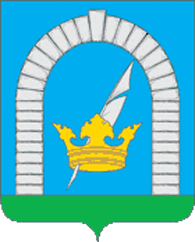 СОВЕТ ДЕПУТАТОВПОСЕЛЕНИЯ РЯЗАНОВСКОЕ В ГОРОДЕ МОСКВЕРЕШЕНИЕОт 26.09.2023  № 1/55О внесении изменений и дополненийв решение Совета депутатов поселения Рязановскоеот 03.08.2023 №1/54 «О согласовании принятия
в муниципальную собственность поселения Рязановское объектов 
дорожного хозяйства»В соответствии с Федеральным законом 06.10.2003 №131-ФЗ «Об общих принципах организации местного самоуправления в Российской Федерации», Законом города Москвы от 06.11.2002 № 56 «Об организации местного самоуправления в городе Москве», уставом поселения Рязановское в городе Москве, с обращением Государственного бюджетного учреждения города Москвы «Автомобильные дороги» от 26.07.2023 № АД-01-4967/23-4,СОВЕТ ДЕПУТАТОВ ПОСЕЛЕНИЯ РЯЗАНОВСКОЕ РЕШИЛ:Внести в решение Совета депутатов поселения Рязановское от 03.08.2023 №1/54 «О согласовании принятия в муниципальную собственность поселения Рязановское объектов дорожного хозяйства» следующие изменения и дополнения:1.1. Изложить Приложение к решению «Перечень недвижимого имущества, принимаемого в собственность поселения Рязановское» в новой редакции (Приложение).2. Администрации поселения Рязановское осуществить в установленном порядке принятие в муниципальную собственность поселения Рязановское недвижимого имущества.3. Опубликовать настоящее решение в бюллетене «Московский муниципальный вестник», разместить на официальном сайте органов местного самоуправления поселения Рязановское в сети Интернет. 4. Контроль за исполнением настоящего решения возложить на главу поселения Рязановское Улыбышева И.О.Глава поселения 									И.О. Улыбышев Приложениек решению Совета депутатовпоселения Рязановскоев городе Москвеот 26.09.2023 № 1/55Перечень недвижимого имущества, принимаемого в собственность поселения Рязановское № п/пНаименованиеID ОГХПротяженность объекта, п.м.Протяженность объекта, п.м.Протяженность объекта, п.м.№ п/пНаименованиеID ОГХПротяженность объекта, п.м.Протяженность объекта, п.м.Протяженность объекта, п.м.№ п/пНаименованиеID ОГХПротяженность объекта, п.м.Протяженность объекта, п.м.Протяженность объекта, п.м.№ п/пНаименованиеID ОГХПо главной осиПо всем осямПо лоткам1.Внекатегорийная(ОДХ на территории ТиНАО, не отнесенные к иным категориям на территории)1.1.ТиНАО, посел. Рязановское, д.Мостовское-д.Андреевское (подъезд к Андреевское)10005693518,04518,0401.2.ТиНАО, посел. Рязановское, д.Рыбино-д.Тарасово-д.Мостовское (Подъезд к Мостовское (уч-к 2)100056941695,021695,0255,321.3.ТиНАО, посел. Рязановское, Обход п. Знамя Октября100058301425,881425,882147,861.4.ТиНАО, посел. Рязановское, п.Ерино (ул.Колхозная)-д.Сальково (Ерино - Сальково)100056892640,222640,223828,641.5.ТиНАО, посел. Рязановское, п.Знамя Октября-д.Девятское (»Подольск - Остафьево - Щербинка» - Девятское)100058311016,351016,35800,421.6.ТиНАО, посел. Рязановское, п. Знамя Октября - д.Старосырово10005691860,04860,0401.7.ТиНАО, посел. Рязановское, «Подольск - Остафьево - Щербинка» - д.Алхимово100056871374,081374,08600,471.8.ТиНАО, посел. Рязановское, «Подольск - Остафьево - Щербинка» - Молодцы (Фабрика «1 Мая» - Щербинка - Молодцы)100057211247,361247,36248,91.9.ТиНАО, посел. Рязановское, «п.Ерино - д.Армазово - д.Мостовское»-Дубровицы (Дубровицы - б/о «Мечта»)100056901 068,031 068,030Итого пo Внекатегорийная(ОДХ на территории ТиНАО, не отнесенные к иным категориям на территории)11845,0211845,027681,61№ п/пНаименованиеОбщая площадь ОДХ по ТС, кв.мв том числе:в том числе:в том числе:Общая площадь уборки, кв.м№ п/пНаименованиеОбщая площадь ОДХ по ТС, кв.мОбщая площадь проезжей части, кв.мОбщая площадь тротуаров, кв.мПлощадь обочин, кв.мОбщая площадь уборки, кв.м№ п/пНаименованиеОбщая площадь ОДХ по ТС, кв.мОбщая площадь проезжей части, кв.мОбщая площадь тротуаров, кв.мПлощадь обочин, кв.мОбщая площадь уборки, кв.м№ п/пНаименованиеОбщая площадь ОДХ по ТС, кв.мОбщая площадь проезжей части, кв.мОбщая площадь тротуаров, кв.мПлощадь обочин, кв.мОбщая площадь уборки, кв.м1.Внекатегорийная(ОДХ на территории ТиНАО, не отнесенные к иным категориям на территории)1.1.ТиНАО, посел. Рязановское, д.Мостовское-д.Андреевское (подъезд к Андреевское)4381,473387,20994,274381,471.2.ТиНАО, посел. Рязановское, д.Рыбино-д.Тарасово-д.Мостовское (Подъезд к Мостовское (уч-к 2)12630,459428,5621,473180,4212630,451.3.ТиНАО, посел. Рязановское, Обход п. Знамя Октября15748,7314887,93710,22150,5815748,731.4.ТиНАО, посел. Рязановское, п.Ерино (ул.Колхозная)-д.Сальково (Ерино - Сальково)28325,4423233,324289,75802,3728325,441.5.ТиНАО, посел. Рязановское, п.Знамя Октября-д.Девятское (»Подольск - Остафьево - Щербинка» - Девятское)7439,864729,861144,81565,27439,861.6.ТиНАО, посел. Рязановское, п. Знамя Октября - д.Старосырово7208,775533,7401675,037208,771.7.ТиНАО, посел. Рязановское, «Подольск - Остафьево - Щербинка» - д.Алхимово11024,748710,47422,131892,1411024,741.8.ТиНАО, посел. Рязановское, «Подольск - Остафьево - Щербинка» - Молодцы (Фабрика «1 Мая» - Щербинка - Молодцы)11376,428913,18390,192073,0511376,421.9.ТиНАО, посел. Рязановское, «п.Ерино - д.Армазово - д.Мостовское»-Дубровицы (Дубровицы - б/о «Мечта»)8667,286373,9802293,38667,28Итого пo Внекатегорийная (ОДХ на территории ТиНАО, не отнесенные к иным категориям на территории)106803,1685198,246978,5614626,36106803,16№ п/пНаименованиев том числе:в том числе:в том числе:в том числе:в том числе:в том числе:в том числе:в том числе:Количество убираемых остановок, ед.Площадь вывоза снега, кв.мПерекидка ротором, кв.мСтенка Нью-Джерси, п.м№ п/пНаименованиеПлощадь уборки проезжей части, кв.мПлощадь уборки проезжей части, кв.мПлощадь уборки проезжей части, кв.мПлощадь уборки проезжей части, кв.мПлощадь уборки тротуаровПлощадь уборки тротуаровПлощадь уборки обочин, кв.мПлощадь уборки остановок, кв.м№ п/пНаименованиеБез площади парковочного пространства и пл-ди участков, не подлежащих уборкеБез площади парковочного пространства и пл-ди участков, не подлежащих уборкеПлощадь парковочного пространстваПлощадь парковочного пространстваПлощадь уборки тротуаровПлощадь уборки тротуаровПлощадь уборки обочин, кв.мПлощадь уборки остановок, кв.м№ п/пНаименованиемех.ручн.мех.ручн.мех.ручн.Площадь уборки обочин, кв.мПлощадь уборки остановок, кв.м1.Внекатегорийная(ОДХ на территории ТиНАО, не отнесенные к иным категориям на территории)1.1.ТиНАО, посел. Рязановское, д.Мостовское-д.Андреевское (подъезд к Андреевское)3387,200000994,27003067,031314,4401.2.ТиНАО, посел. Рязановское, д.Рыбино-д.Тарасово-д.Мостовское (Подъезд к Мостовское (уч-к 2)9010,5800417,98021,473180,420011367,411263,0401.3.ТиНАО, посел. Рязановское, Обход п. Знамя Октября13699,97001187,960710,22150,580015748,73001.4.ТиНАО, посел. Рязановское, п.Ерино (ул.Колхозная)-д.Сальково (Ерино - Сальково)22957,4300275,892690,141249,26802,37350,35428325,44001.5.ТиНАО, посел. Рязановское, п.Знамя Октября-д.Девятское (»Подольск - Остафьево - Щербинка» - Девятское)4729,8600001144,81565,2005207,92231,9601.6.ТиНАО, посел. Рязановское, п. Знамя Октября - д.Старосырово5533,74000001675,03005767,021441,7501.7.ТиНАО, посел. Рязановское, «Подольск - Остафьево - Щербинка» - д.Алхимово8519,1500191,320422,131892,140011024,74001.8.ТиНАО, посел. Рязановское, «Подольск - Остафьево - Щербинка» - Молодцы (Фабрика «1 Мая» - Щербинка - Молодцы)8913,1800086,18304,012073,05005688,215688,2101.9.ТиНАО, посел. Рязановское, «п.Ерино - д.Армазово - д.Мостовское»-Дубровицы (Дубровицы - б/о «Мечта»)6373,98000002 293,30008667,2800Итого пo Внекатегорийная(ОДХ на территории ТиНАО, не отнесенные к иным категориям на территории)83125,09002073,152776,323851,8914626,36350,35494863,7611939,40НаименованиеМеталлические барьерные ограждения, п.мМеталлические барьерные ограждения, п.мМеталлические барьерные ограждения, п.мПешеходные ограждения, п.мТротуарные столбики, п.мЗащитная стенка, п.мЗнаки, ед.НаименованиеМеталлические барьерные ограждения, п.мМеталлические барьерные ограждения, п.мМеталлические барьерные ограждения, п.мПешеходные ограждения, п.мТротуарные столбики, п.мЗащитная стенка, п.мЗнаки, ед.НаименованиеМеталлические барьерные ограждения, п.мМеталлические барьерные ограждения, п.мМеталлические барьерные ограждения, п.мПешеходные ограждения, п.мТротуарные столбики, п.мЗащитная стенка, п.мЗнаки, ед.НаименованиеВолнаТрансэкостройТруба1.Внекатегорийная(ОДХ на территории ТиНАО, не отнесенные к иным категориям на территории)1.1.ТиНАО, посел. Рязановское, д.Мостовское-д.Андреевское (подъезд к Андреевское)0171,53000011.2.ТиНАО, посел. Рязановское, д.Рыбино-д.Тарасово-д.Мостовское (Подъезд к Мостовское (уч-к 2)010,52014,30091.3.ТиНАО, посел. Рязановское, Обход п. Знамя Октября000000191.4.ТиНАО, посел. Рязановское, п.Ерино (ул.Колхозная)-д.Сальково (Ерино - Сальково)40,0997,45018,08001001.5.ТиНАО, посел. Рязановское, п.Знамя Октября-д.Девятское (»Подольск - Остафьево - Щербинка» - Девятское)000000151.6.ТиНАО, посел. Рязановское, п. Знамя Октября - д.Старосырово00000041.7.ТиНАО, посел. Рязановское, «Подольск - Остафьево - Щербинка» - д.Алхимово00000041.8.ТиНАО, посел. Рязановское, «Подольск - Остафьево - Щербинка» - Молодцы (Фабрика «1 Мая» - Щербинка - Молодцы)90,04727,710220,7700391.9.ТиНАО, посел. Рязановское, «п.Ерино - д.Армазово - д.Мостовское»-Дубровицы (Дубровицы - б/о «Мечта»)0000005Итого пo Внекатегорийная (ОДХ на территории ТиНАО, не отнесенные к иным категориям на территории)130,131007,210253,1500196НаименованиеУказатели, ед.Информационные щиты, ед.ИДН, ед.Металлическое барьерное ограждение Фракассо, п.мБетонный парапет, п.мБуфер безопасности, ед.НаименованиеУказатели, ед.Информационные щиты, ед.ИДН, ед.Металлическое барьерное ограждение Фракассо, п.мБетонный парапет, п.мБуфер безопасности, ед.НаименованиеУказатели, ед.Информационные щиты, ед.ИДН, ед.Металлическое барьерное ограждение Фракассо, п.мБетонный парапет, п.мБуфер безопасности, ед.НаименованиеУказатели, ед.Информационные щиты, ед.ИДН, ед.Металлическое барьерное ограждение Фракассо, п.мБетонный парапет, п.мБуфер безопасности, ед.1.Внекатегорийная (ОДХ на территории ТиНАО, не отнесенные к иным категориям на территории)1.1.ТиНАО, посел. Рязановское, д.Мостовское-д.Андреевское (подъезд к Андреевское)0000001.2.ТиНАО, посел. Рязановское, д.Рыбино-д.Тарасово-д.Мостовское (Подъезд к Мостовское (уч-к 2)0000001.3.ТиНАО, посел. Рязановское, Обход п. Знамя Октября0000001.4.ТиНАО, посел. Рязановское, п.Ерино (ул.Колхозная)-д.Сальково (Ерино - Сальково)3060001.5.ТиНАО, посел. Рязановское, п.Знамя Октября-д.Девятское (»Подольск - Остафьево - Щербинка» - Девятское)0000001.6.ТиНАО, посел. Рязановское, п. Знамя Октября - д.Старосырово0000001.7.ТиНАО, посел. Рязановское, «Подольск - Остафьево - Щербинка» - д.Алхимово0030001.8.ТиНАО, посел. Рязановское, «Подольск - Остафьево - Щербинка» - Молодцы (Фабрика «1 Мая» - Щербинка - Молодцы)2000001.9.ТиНАО, посел. Рязановское, «п.Ерино - д.Армазово - д.Мостовское»-Дубровицы (Дубровицы - б/о «Мечта»)000000Итого пo Внекатегорийная (ОДХ на территории ТиНАО, не отнесенные к иным категориям на территории)509000